Спортивный праздник«Футбольная страна»Старший возраст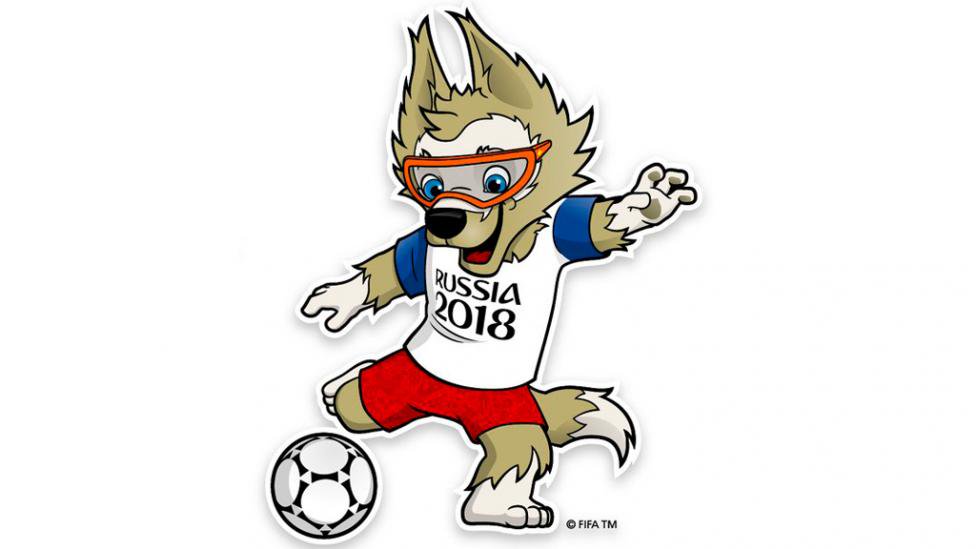 Цель:Развивать двигательную активность, как источник здоровья детей через спортивную игру футбол.Задачи:1. Формировать у детей старшего дошкольного возраста многообразные действия с мячом.2. Развивать у дошкольников точность, координацию движений, быстроту реакций, силу, глазомер.3. Формировать у дошкольников устойчивый интерес к спортивным играм.4. Воспитывать у детей морально-волевые качества.Оборудование:футбольные мячи, конусы, кегли большие, ворота, обручи, аудиозаписи: спортивный марш, Газманов - песня «Футбол».                                                Ход праздника.Под музыку дети маршируют  вдоль зала и строятся в шеренги.Ведущая: добрый день, ребята, мы рады приветствовать вас! Наш праздник «Футбольная страна» мы проводим в поддержку наших знаменитых футболистов!1 ребенокФутбол – прекрасная игра,В нее играть всегда пораЛюбят его, играют сотни раз.С чемпионатом мира всех поздравляем сейчас. 2 ребенокДень футбола сегодня отмечаем,Болельщикам и игрокам счастья, радости желаем,Ведь футбол это  игра, для смелых парней,Забейте в ворота гол скорей.3 ребенокГолы пусть наши футболисты забивают,А мы поддержим их, всегда поймем. Ведь наших футболистов лучше не бывает.Таких мы в мире больше не найдем. Ведущая: все спортивные праздники начинаются с разминки. Приглашаю всех на середину.Разминка с мячами футбольными «Футбол».Ведущий: все вы веселы здоровы!                 А к соревнованиям готовы?Дети: да!Ведущий: прошу командам приготовиться к соревнованиям!Выходят на старт команды.1 «Через кегли»Задание: пробежать  боковым галопом между кеглями.2 «Бег с мячом»Мяч держится одной рукой. Задание: оббежать кегли «змейкой» и передать мяч следующему.3 «Волна»Задание:  передать поочередно мяч над головой и между ногами. Побеждает команда, выполнившая задание быстро.4 «Быстрый мяч»Задание: ведение мяча по прямой,  обходя конус. Физкультурная пауза. Все садятся на свои места.«Загадки»1. Он бывает баскетбольный,Волейбольный и футбольный.С ним играют во дворе,Интересно с ним в игре.Скачет, скачет, скачет, скачет!Ну, конечно это … (мячик)2. Я на краю чуть не уснул,А дали мячик – так рванул!Один прорвался на ворота,Ударил низом с разворота.Ну, и забил, конечно, голКрасивая игра… (футбол)3. Беленький с черными пятнышкамиПо полю бегает, но не зверек.(футбольный мяч)4. Поле выкошено гладко,Ровненькое как тетрадкаСпортсмены очень скороВыйдут в поле поиграть,Мяч один на всех гонять.Зрители со всех сторон!Что за поле?  (стадион)5. Лучше всех спортсмена знает,Во всем ему он помогает.Сражаться учит, побеждатьИ бодрость духа не терять.Он для спортсмена в наше времяПочти как мать, ведь это … (тренер)6. Меня бояться вратари,Стоящие, в воротах.Меня ты громко назови,Я заработан потом (гол)Ведущий: команды приглашаются на старт!«Забей гол»Задание: пас  мяча в ворота с 2 метров. Выполняется по -  очереди, по одному в колонне.«Ведение мяча обручем»Задание: провести мяч всю дистанцию с помощью среднего обруча.Ведущий: приглашаю всех на общий  танец!Общий танец.Подведение итогов.Ведущий: команды для награждения становись!Вручение медалей. Выход под марш из зала.